Санкт-Петербургский государственный университетКУВАЙКИН Кирилл Дмитриевич Выпускная квалификационная работа«Идея «Союза европейских наций» как отражение роста правых настроений во Франции»«The concept of «Union of European Nations» as a reflection of growth of right sentiments in France»Уровень образования: бакалавриатНаправление 41.03.05 .Международные отношения.Основная образовательная программа СВ.5034. * .Международные отношения.Научный руководитель: заведующий кафедры Европейских исследований Факультета Международных отношений СПбГУ, профессор Худолей Константин КонстантиновичРецензент:доцент кафедры мировой политики Факультета Международных отношений СПбГУ, кандидат исторических наук,Чернов Игорь ВячеславовичСанкт-Петербург 2019СодержаниеСодержание………………………………………………….……………………2Введение…………………………………………………………………………..3Глава 1. Причины роста правых и крайне правых настроений во Франции в 2017-2018 гг…………………………………………….………….121.1. Политика Франции и рост протестного настроения…………….……….121.2. Движение желтых жилетов как кризис внутренней политики Эммануэля Макрона…………………………………………………………………….…….25Глава 2. Концепция «Союза европейских наций»……………..………….332.1. Предпосылки к созданию Союза……………………………….………….332.2. Цели Союза европейских наций…………………………………...………39Глава 3. Перспективы правых и крайне правых сил в Европе…………………………………………………………...……………….433.1. Выборы в Европарламент 23-26 мая 2019 года…………………….……..433.2. Правые силы в Европейском парламенте: прогноз………………….……46Заключение…………………………………………………….……………..…49Список источников …………………………………………………........……52Список литературы………………………………………………………...…..58Приложения………………………………………………………………….….65ВведениеСегодня Франция сталкивается со все набирающим силу протестным движением. Начиная с избрания Президентом Пятой Республики Эммануэля Макрона и его трудовой реформы, французы уже на протяжении двух лет выходят на улицы . К этому всеобщему и всеобъемлющему недовольству осенью 2018 года добавилось еще и движение желтых жилетов как протест против повышения цен на топливо.Французский истеблишмент старается не идти на уступки демонстрантам, хотя все более масштабные митинги по всей стране заставляют правительство, хоть и с трудом, делать шаги в сторону протестующих. На этом фоне набирают популярность правые силы Франции, во главе которых по праву находится лидер партии Национальное объединение Марин Ле Пен. Проиграв Эммануэлю Макрону во втором туре президентской гонки, Ле Пен не ушла из большой политики, а наоборот, имеет куда большие амбиции, чем раньше. Так, осенью 2018 года впервые появилась достаточно противоречивая, на первый взгляд, но закономерная идея создания Союза европейских наций.Пользуясь растущей поддержкой как со стороны жителей Франции, так и со стороны правых партий других стран Европы, Марин Ле Пен ставит перед собой цель получить достаточное количество мест в европарламенте на выборах, которые состоятся в конце мая 2019 года. Если это произойдет, то Национальное объединение вместе с другими правыми партиями Европы постарается найти достаточно серьезные причины для реформирования Евросоюза, находясь «у руля». АктуальностьАктуальность данного исследования подтверждает тот факт, что оно выполнено непосредственно во время одного из самых напряженных конфликтов в Европе за последние годы. Выйдя во второй тур президентских выборов, Марин Ле Пен доказала Франции и всему Евросоюзу, что ее идеи поддерживают многие, а ее риторика опирается на решение тех проблем, которые действительно волнуют практически всех жителей Европейского союза. К данным проблемам можно отнести: отчаянную и, по словам Ле Пен, провальную миграционную политику ЕС, натянутые отношения с Россией и Китаем, «удушающую» малый бизнес глобализацию и растущую мировых роль корпораций.Идея Союза европейских наций – это путь к, возможно, самой глобальной реформе Евросоюза за все время его существования. И попытки правых сил в последнее время сыграть на недовольстве общества ради достижения своих целей открыто показывают злободневность данной работы.Предмет исследованияПредметом исследования непосредственно является идея создания Союза европейских наций и общий политический дискурс данного проекта. Объект исследования Объектом исследования является политический и культурный контексты расширения сфер влияния правых и крайне правых сил в Европе.Цель исследованияЦель исследования – это определение потенциала и целесообразности масштабных изменений, которые, вполне вероятно, ждут Евросоюз в будущем. Задачи исследованияВыявить причины недовольства граждан Франции и ЕС, и насколько они готовы к реформированию Европейского Союза. Проанализировать политику Национального объединения и невоторых правых партий европейских стран.Сделать прогноз о будущем правых сил и их, достаточно радикальных идей в ЕС, о том, как будет развиваться Европа, в случае их успеха, с какими трудностями они могут столкнуться, положительно или отрицательно эти изменения повлияют на общий культурный и политический климат в Европе.Автор специально не затрагивает политику правых партий Европы и других стран, кроме Франции и партии Национальное объединение в соответствии с темой работы.Хронологические рамкиПротестные настроения во Франции – это чреда событий, которые происходят почти при каждом президенте Пятой Республики. Поэтому в своей работе автор затрагивает несколько исторических аспектов. Чтобы проследить хронологию событий, он опирается на дискурс европейской и французской политики, начиная с 70-х годов ХХ века и до настоящего времени. Но в последнее время массовые демонстрации усилились, а отсутствие ярко выраженного лидера свидетельствует об общем недовольстве политикой французского истеблишмента большей частью населения Франции. Таким образом, основными хронологическими рамками, автор может назвать период с 2017 года – избрание Президентом Франции Эммануэля Макрона – по май 2019.Методологическая основаМетодологическая основа исследования объединяет несколько способов, для достижения задач, поставленных автором к своей работе: Сравнительный анализ, с помощью которого автор сравнивает различные исторические периоды в истории Пятой Республики с настоящим временем, выявляет общие тенденции и настроения общества и путем сравнения пытается спрогнозировать последствия событий, происходящих сегодня. Автор также сравнивает различные подходы к пониманию Европейского союза разных европейских партий и политических лидеров. Институциональный анализ позволяет автору взглянуть на идею создания Союза европейских наций под углом изучения организационно-правовой функции Европейского союза. Автор оценивает возможные изменения в форме и организации ЕС, в случае успешной реализации данного проекта правых сил, и делает выводы о том, насколько сильно изменится европейское пространство, и с какими трудностями столкнутся реформаторы. Автор также использует системный анализ с целью конкретизации и структурирования идей правых политиков и использует принцип индукции, чтобы разобраться в общем дискурсе правых сил в Европе.Обзор источниковИсточники, используемые в данной работе, можно поделить на 3 группы:Первая группа: публичные заявления политиков и интервью.Автор обращается записям публичных заявлений и интервью политиков, доступные на сайте видеохостинга «YouTube». Данные источники являются первичными по своей сути. В отличие от большинства сообщений, которые доходят до России, и которые не редко бывают искажены средствами массовой информации с целью трансформации этой информации под российский политический дискурс, реальные интервью или заявления Эммануэля Макрона или Марин Ле Пен, способны наиболее полно раскрыть автору реальные цели и задачи, к которым стремятся эти политики .Вторая группа: новости из французских журналов и газет.Официальные французские новостные издания, такие как «Le Monde», «Le Figaro», «Liberation» и другие. В данных изданиях отражена современная политическая ситуация во Франции. Ежедневные новости и другие события становятся источниками для анализа и последующих выводов о состоянии французского общества. Эти газеты и журналы являются наиболее популярными как во Франции, так и в мире, поэтому их использование необходимо для создания наиболее точной картины происходящих в Европе перемен.Третья группа: статистические данные и диаграммы.Автор обращается к статистическим данным, чтобы использовать их для сравнения и анализа экономического, культурного и политического аспектов существования Французской Республики в разные периоды времени. Одним из главных статистических показателей автор выделяет процент роста безработицы. В приложениях автор также представляет определенные диаграммы, позволяющие наглядно представить современную ситуацию во Франции.Четвертая группа: официальные правительственные сайты, тексты законов и предвыборных обещаний.Автор делает ссылки на официальные предвыборные обещания и проекты политиков, на сайты французских государственных инстанций и политических партий  . Данная практика позволяет без искажений получить представление о действиях французского истеблишмента и сделать выводы на этой основе.Вывод о достаточности литературной базы В качестве литературы, автор использует статьи французского журналиста русского происхождения, которая пишет об актуальных новостях во Франции Елены Кондратьевой-Сальгеро. Находясь во Франции, она достаточно полно описывает ситуацию вокруг протестных настроений в Пятой Республике, пишет о недовольстве французов и желтых жилетах. Журналист дает взвешенную оценку действиям властей и никогда не придерживается одной конкретной точки зрения.Основной литературой, которую использует автор, также являются статьи, выпущенные в журналах:  статья «Выборы 2019 г. в Европарламент: партийно политическая панорама», опубликованная в журнале, «Современная Европа», статья «Интеграция беженцев в Европе: приоритет – трудоустройство», опубликованная в журнале «Мировая экономика и международные отношения», статьи «Проевропейский политический проект «Вперед, Республика!» и трансформация партийно-политического ландшафта современной Франции» и «Левые силы Европы о будущем европейского проекта», опубликованные в журнале «Вестник СПбГУ». В данных статьях авторы отвечают на вопросы о кризисах Европейского союза, миграционной политики и интеграции беженцев в европейское общество, нюансы выборов в Европарламент и отвечают другие вопросы   . За основу автор берет книгу доктора исторических наук, преподавателя факультета международных отношений Санкт-Петербургского Государственного Университета Костюка Руслана Валерьевича «Левые силы Франции и европейское строительство». В данной книге отражена эпоха становления Европейского союза и участия Франции в этом процессе. Благодаря этому, исследование обретает определенность и конкретику. Также в исследовании использованы другие статьи Руслана Костюка, посвященные проблемам Франции и Европейского .Монографий написанных непосредственно о теме исследования – создании Союза европейских наций нет, что подтверждает уникальность и актуальность данного исследования, а также говорит о недостаточности литературы по данному вопросу.Обзор содержанияГлава 1. Причины роста правых и крайне правых настроений во Франции в 2017-2018 гг. В данной главе рассмотрены основные причины роста праворадикальных и умеренно правых настроений во Франции в период с 2017 по 2018 годы. Автором выделяются следующие причины: безработица, миграция и противоречивая политика Президента Франции Эммануэля Макрона. Основным игроком на политической арене, представляющим самую популярную правую партию Национальное объединение, является ее лидер Марин Ле Пен. Глава 2. Концепция «Союза европейских наций». В этой главе автором будут рассмотрены основные причины, которые, так или иначе, повлияли на мнение политиков и жителей ЕС относительно функционирования самого Европейского союза и проводимой им политики. К этим причинам можно отнести многочисленные и закономерные кризисы, среди которых, в последнее время очень явным является миграционный. Глава 3. Союз европейских наций в ближайшем будущем. В данной главе будут анализированы шансы правых партий Европы на выборах в Европарламент, которые пройдут с 23 по 26 мая 2019 года, а также будет осуществлен прогноз о количестве мест, которое могут получить правые, и какой политический контекст они будут продвигать в Европейском парламенте.В заключении автор объединяет выводы, сделанные после каждой главы, и дает ответ на вопрос, насколько идея Союза европейских наций актуальная и целесообразна сегодня, какие цели преследуют правые партии в Европарламенте и дает качественную оценку возможным изменениям, которые могут произойти в политической систему Европейского союза в случае успеха коалиции правых сил на выборах в Европейский парламент. Глава 1. Причины роста правых и крайне правых настроений во Франции в 2017-2018 гг1.1. Политика Франции и рост протестного настроенияПравые, ультраправые, праворадикальные партии, Национальное объединение, миграция, безработица – это ключевые слова политического дискурса во Французской Республике сегодня. Первые годы президентства Эммануэля Макрона не принесли значительного и более конкретного плана по изменению или даже борьбе с проблемами, которые актуальны не только во Франции, но и в Евросоюзе в целом. Между слишком радикальной для самих французов Марин Ле Пен и, как казалось на момент президентских выборов 2017 года, центристом Макроном, французы выбрали второго. Еще в процессе президентской гонки и в первые месяцы деятельности Макрона, многие политологи и международники спорили о его взглядах. Для одних он казался более левым политиком, для других более правым. После приведения в действие своей неоднозначной трудовой реформы, стало ясно, что Президент Макрон не придерживается каких-либо конкретных социалистических взглядов, как его предшественник Франсуа Олланд. Макрон в своих политических взглядах абсолютно точно является центристом  . Тем не менее, Макрон не оказался и крайне правым политиком, о чем свидетельствует рост популярности Национального объединения – партии Марин Ле Пен, которая раньше называлась Национальный Фронт. Эта партия является самым ярким выразителем идеологии правых и, порой, даже праворадикальных настроений во Франции. При этом стоит учитывать, что риторика Ле Пен распространяется и на Европейский союз, который, в связи с проблемой миграции, повсеместно переживает сегодня период пересмотра и трансформации политического контекста. На протяжении двух лет население стран ЕС во многом не удовлетворено как политикой самого наднационального объединения, так и политикой стран, так или иначе затронутых миграционной проблемой. Очевидно, что Европейский союз переживает сегодня рост правых настроений, который в последнее время усиливается из-за миграционной политики некоторых стран и их правительств. Слово «евроскептицизм» сейчас приобретает все больший вес в европейском обществе. Евроскептицизм – одна из основных проблем Европейского союза сегодня. Один из отцов-основателей ЕС Жан Монне представлял интеграцию стран Европы – а прежде всего Франции и ФРГ – в экономическом русле. А затем, по его задумке, страны должны были объединиться политически на основе федерации. В свою очередь президент Франции Шарль де Голль выступал за построение Европейского объединения на основе принципов конфедерации. В результате возник спор между Монне и де Голлем, который потом назовут «le duel du siècle» (дуэль века). Де Голль стремился к тому, чтобы страны Европы были в первую очередь независимы от наднационального объединения по ключевым вопросам, таким как, например, вопрос о национальном суверенитете. Но в результате Евросоюз сложился на принципах, предложенных Жаном Монне. Построенный на основе федерации, ЕС сегодня сталкивается с многочисленными протестами населения стран Европы. Люди выражают недовольство тем, что ими пытается управлять наднациональное объединение, а не собственное государство. У граждан возникает множество вопросов. Например: почему именно ЕС регулирует основные торговые отношения внутри стран-участниц? Или почему вопросами о национальных границах занимаются не правительства стран, а структуры ЕС? Как известно, проект мультикультурализма в Европе провалился, и еще в 2010 году президент Германии Кристиан Вульф, а затем и канцлер Ангела Меркель признали, что ислам уже стал частью культуры страны и, что фактически практика мультикультурализма неудачна .  Во Франции основной фигурой, представляющей правые силы, является лидер партии Национальное объединение Марин Ле Пен. Благодаря политике «де-демонизации», Марин Ле Пен смогла вывести Национальное объединение на лидирующие позиции в спектре правых и крайне правых партий в Европе, а также сделать его самой популярной правой партией во Франции . Рост популярности партии Марин Ле Пен неразрывно связан с неудачами президентства Франсуа Олланда и вследствие этого, практически подрыва доверия населения к Социалистической партии Франции. Также нельзя не отметить тот факт, что Национальное объединение активно использует тезисы, широко распространенные в программах социалистов, а именно: снижение пенсионного возраста, повышение МРОТ, национализация банков.Еще на президентских выборах во Франции, прошедших весной 2017 года, Марин Ле Пен продемонстрировала уровень поддержки французами правых сил, выйдя во второй тур. Большое количество французов считает Ле Пен крайне правым или даже ультраправым политиком, и не многие хотели видеть ее на посту президента. Но сам факт того, что крайне правый, по мнению французов, политик выходит во второй тур и в течение всей предвыборной гонки составляет конкуренцию своим оппонентам, говорит о том, что правые настроения во Франции действительно набирают силу. Что же можно отнести к причинам роста и популяризации правых идей во Франции за последние годы?Во-первых, нужно обратить внимание на внутренние проблемы Французской Республики. Уже не один десяток лет французский истеблишмент пытается справиться с проблемой безработицы, которая буквально парализует экономику и общество. Безработица как опасное явление во Франции активно начала расти при Франсуа Миттеране. Уже будучи президентом, в одном из интервью в 1993 году Миттеран, говоря о безработице, заявил: «Это было как ураган, начавшийся в 1973 году... Сейчас мы (социалистическая партия) подвергаемся жесткой критике со стороны оппозиции (правых партий), но стоит отметить, что когда эта волна (безработица) накрыла Францию в 1973 году, оппозиция тоже критиковала правительство и в особенности господина Жискар Д'Эстена. Это показывает, что показатель безработицы – это не только правительство. Показатель – это наша нация с ее департаментами, кантонами, локальными коллективными хозяйствами, различными предприятиями и заводами. Только учитывая всю экономику, а не только правительственные меры, мы можем измерять безработицу». Затем  Миттеран говорит о кризисе во Франции в 1981-1983 годах, когда произошли три девальвации французского рынка, а рост безработицы увеличился в связи с проблемами во внешней политике. Президент при этом уверяет, что реформы, которые сейчас проводятся, через 20 лет приведут к существенному снижению безработицы, и утверждает, что таким образом Франция сумеет пережить еще один подобный «ураган». Но чуда не произошло, и уровень безработицы продолжал расти. 14 июля 1993 года Франсуа Миттеран в телевизионном интервью сказал: «…мы перепробовали все, чтобы победить безработицу… Правительство прекрасно понимает, что сейчас идет активный рост безработных: с 1,7 миллиона в 1981 году до 3 миллионов к 1993 – это, безусловно, значимые цифры. Но, стоит отметить, это самые низкие темпы безработицы за период 12-ти лет в сравнении с остальными странами. Это показывает, что правительство было осведомлено о проблемах безработицы и принимало меры… Сам факт экономического кризиса, технологической модернизации страны, часто отсутствие должного образования у молодых, у рабочих показывает, что безработицу было не остановить…».Буквально все президенты после Франсуа Миттерана ставили во главу угла борьбу с безработицей, но каждый раз безуспешно. Следующий социалист у власти, Франсуа Олланд, обещавший также избавиться от безработицы, не оправдал ожидания избирателей по этому вопросу. А с 2012 года по 2015 год и вовсе наблюдается рост безработицы. Сейчас уровень французской безработицы составляет около 9,3%. Данная отрицательная динамика дает повод правым партиям и политикам упрекать социалистов в некомпетентности. Как было в ситуации с Миттераном, так и в ситуации с Олландом – их политика подвергалась сильной критике со стороны правых сил, а следовательно, общественная поддержка упала. Стоит сказать, что критика левых, бывших у власти, крайне правыми, представляющими оппозицию, достаточно проста и удобна для вторых. Очень легко можно обзавестись сторонниками, упрекая в глобальных и серьезных ошибках действующую власть, но не имея возможности повлиять на что-то или проявить свою возможную некомпетентность. Таким образом, зачастую проблема безработицы как одна из частей социальной политики во Франции тесно связана с критикой левых правительств.Во-вторых, стоит обратить внимание на внешние факторы. Сегодня основной и самой обсуждаемой проблемой Европейского Союза является миграция. И противодействие «открытой» политике ЕС, скорее всего, является основным инструментом, которым руководствуются правые партии всех европейских стран. Франция не исключение. Марин Ле Пен известна своими дезинтегративными настроениями по отношению к Европейскому Союзу и Шенгенскому пространству. Она считает, что Франция должна выйти из военных структур НАТО. Она выступает за суверенитет и возвращение границ. На все эти тезисы французское общество реагирует неоднозначно. Но, если учитывать, что в последнее время Европа является чуть ли не основным местом для совершения террористических атак, люди во Франции действительно опасаются за свою жизнь, и некоторые мысли Ле Пен  кажутся им достаточно убедительными и правильными в контексте борьбы с терроризмом. Многие граждане понимают, что радикализм в различных вариациях присущ человеку, и радикально настроенные исламисты могут быть наравне с подобными радикальными представителями и других религий и культур. Но все-таки, образ терроризма укоренился в сознании общества, и этот образ – исламист. Сегодня конфликт в Сирии принес Франции две основные и важные проблемы. Это: группировка ИГ (запрещена в России) и беженцы. Поскольку мигранты являются представителями исламской культуры, во французском (и, в принципе, в европейском) обществе преобладает настороженное отношение к беженцам. Ответственность за многие теракты, совершеннее в Европе, берет на себя ИГ, а террористами зачастую оказываются люди, прибывшие в Европу в качестве беженцев. Соответственно, во Франции, равно как в других странах, растет общественная напряженность по данному вопросу.Слишком лояльные требования к мигрантам в ЕС только укрепили позиции правых сил в Пятой Республике и подорвали авторитет правительства социалистов окончательно. Французское общество резко реагирует на конфликт в Сирии, так как это напрямую касается их страны. Миграция сирийского населения, пусть даже через территорию Франции, зачастую вызывает чувство страха у населения из-за укоренившегося в сознании представления о терроризме и терактах, которые, к сожалению, не раз за последние 2 года потрясали Европу и мир .Многие французы также уверены, что недавнее повышение цен на топливо не является всего лишь экологической политикой Пятой Республики, какой пытается представить это явление Президент Макрон. Некоторые уверены, что такой шаг имеет исключительно экономические основания – нужны деньги на содержание мигрантов. Так, у многих создается впечатление, что сами граждане Евросоюза, в том числе, и французы, должны расплачиваться за политику, проводимую самим ЕС, тогда как настроения в обществе говорят о том, что люди не желают «содержать» мигрантов за свой счет. Также в этой ситуации против Макрона и других политиков, поддерживающих данную реформу, играет тот факт, что они якобы придерживаются исключительно экологических соображений: популяризация экологических видов транспорта, снижение загрязненности воздуха, переработка отходов и прочее, тогда как французы видят в этом только очередную попытку увеличить налоги.Таким образом, миграция, мигранты и любая политика, нацеленная на содержание или помощь им, в настоящее время встречает резкую критику со стороны правых, и тем более, праворадикальных партий Евросоюза, и Национальное объединение – не исключение. В-третьих, стоит отметить, что политика Эммануэля Макрона с момента его вступления на пост Президента Французской Республики достаточно противоречиво воспринимается населением Франции. Сейчас рейтинги его партии «Вперед, Республика» находятся ниже, чем у партии Ле Пен Национальное объединение. По опросам населения поддержка партии Макрона составляет около 20%, тогда как на пике ее популярности было 64% поддержки  . Одной из причин такого спада популярности президента можно считать его политику в трудовой сфере. Его трудовая реформа 2017 года, именуемая также, как «закон Макрона», вызвала массу протестов и недовольств как со стороны граждан, так и со стороны предпринимателей. Основная цель реформы – сделать экономику более «текучей». Упрощение и ускорение процесса сменяемости кадров повышает конкуренцию за рабочие места, тем самым стимулируя работников предприятия трудиться качественнее и увеличивать показатели своей работоспособности и профпригодности . Представленный еще в конце августа 2017 года законопроект сразу был принят французами слишком неоднозначно. При условии, что работников больше, чем работодателей, и что данный закон напрямую касается их прав, большинство людей остались недовольны решениями нового правительства. Также известные оппозиционные политики, например, Жан-Люк Меланшон пропагандировали бойкоты и призывали людей выходить на манифестации.В начале сентября 2017 года на улицы Парижа с целью высказать свое неудовлетворение реформой вышло около 60 тысяч человек, тогда как по всей Франции в митингах участвовало порядка 600 тысяч людей. Для сравнения, в 2016 году против реформы французского трудового законодательства, выдвинутой Франсуа Олландом, на улицы по всей Франции вышло в разы меньше – около 100 тысяч человек.Большинство вышедших на митинги придерживались социалистических, коммунистических и даже анархических взглядов. Учитывая тот факт, что на момент президентской гонки весной 2017 года, Жан-Люк Меланшон располагал поддержкой около 20% населения, он смог воспользоваться этим и призвать людей выступать против закона Эммануэля Макрона, который, по его словам «ограничивает права трудящихся». Протестные настроения и крупные забастовки, начавшиеся в сентябре 2017 года,  продлились около 2 месяцев. 10 октября 2017 года митингующими в Париже были организованы массовые беспорядки и даже акты вандализма. Некоторые недовольные разрушали витрины магазинов и филиалов финансовой компании «HSBC». Участниками манифестации были испорчены билборды, банкоматы, информационные стойки и автобусные остановки. Многие митингующие были в масках или балаклавах. На их плакатах можно было разобрать анархические лозунги и призывы выступать против «полицейского государства». Эта демонстрация и вправду не обошлась без участия полиции, был применен слезоточивый газ, также некоторые агрессивные участники митинга были задержаны. Таким образом, политика Макрона сталкивается с критикой не только со стороны правых сил. Большее количество граждан пересмотрело свои взгляды на политический курс президента и считает многие его действия и решения неправильными. За счет такого количества недовольных увеличивается вес оппозиционных партий, самой популярной из которых является сейчас Национальное объединение. Но отнюдь не все недовольные политикой Макрона наиболее полно разделяют взгляды Марин Ле Пен. Для многих ее позиция до сих пор остается ультраправой. Но, тем не менее, ее популярность растет, грубо говоря пропорционально снижению рейтингов Макрона. Рост оппозиционных настроений на фоне неудачных, по мнению граждан, решений правительства является вполне закономерным процессом. Исходя из того, что Макрон пока не нацелен на диаметрально противоположные меры по отношению к мигрантам, а, напротив, активно принимает участие в «мягкой» политике Евросоюза, растущее недовольство населения подталкивает народ все ближе к правым взглядам. За этим следуют митинги, массовые демонстрации и, что характерно для Франции, забастовки. Некоторые виды забастовок серьезно парализуют экономику, пускай и не на долгий срок, но их влияние на общество гораздо важнее. В результате акций протеста растет общее недовольство деятельностью правительства и, как следствие, наблюдается отсутствие у людей желания «спонсировать» государство за счет полновесного участия в его экономической политике. Недавнее повышение цен на топливо было сразу же расценено французами как попытка увеличить налогообложение с целью содержания мигрантов, а никак не как попытка улучшить экологию страны или мера по избавлению от загрязненности воздуха и переходу к экологическим видам транспорта. В данном контексте становиться понятно, что среднестатистический француз сегодня видит намного шире, чем ему пытаются объяснить политики. И за основную проблему всех этих негативных для него преобразований он принимает миграцию.Если рассуждать таким образом, то любое неверное действие правительства в пользу или хотя бы в сторону поддержки миграционной политики ЕС может привести к росту недовольства у немалой части населения и, что безусловно, росту популярности правых и ультраправых идей и партий. Политика Национального Объединения и самой Марин Ле Пен направлена на консолидацию вокруг себя нарастающих в обществе правых настроений, и, как следствие, увеличение ее популярности. И, как уже было отмечено, рейтинги Ле Пен сегодня выше, чем у партии Президента Макрона, и продолжают расти. Это наглядно показывает, что лидер Национального Объединения не только не сдалась после поражения в президентской гонке, но и активно продолжает свою деятельность, убеждая население Франции и других европейских стран в правильности своих идей. Но факт того, что многие французы считают Ле Пен слишком радикальной, может сыграть на руку Макрону. И, пока правительство чувствует, что угроза от правых сил не столь явная, а настроения в обществе хоть и постепенно сворачивают направо, оно может позволить себе проводить любые реформы, будь то трудовая реформа, которая была очень негативно принята французами, или другие экономические изменения.  1.2. Движение желтых жилетов как кризис внутренней политики Эммануэля МакронаОсенью 2018 года Францию потрясли поначалу достаточно спонтанные массовые демонстрации, вылившиеся впоследствии в беспорядки, спровоцированные борцами против повышения налогов на дизельное топливо. От других прочих митингующих демонстрантов их отличал  особый атрибут – желтый светоотражающий жилет для автомобилистов. Именно поэтому средства массовой информации окрестили их «желтыми жилетами». Сразу стоит сказать, что «желтые жилеты» – это движение без явного лидера и без явно выраженной политической позиции. Это движение поддерживают как правые партии и политики, так и левые. Тем не менее, повышение налогов в равной степени сказывается и на тех, и на других, поэтому общество в данной ситуации своего рода объединяется .Франция стала первой страной, в которой движение против увеличения налогов на потребление энергетических продуктов, а именно топлива и нефтепродуктов, получило массовую поддержку. Также стоит отметить, что в течение осени 2018 года и зимы 2019 года, данное движение получило поддержку в других крупных и богатых европейских странах, таких как Бельгия, Великобритания и Германия. Не обошлось также без манифестации и в России, где многие активисты и приверженцы «желтых жилетов» скандировали лозунги: «мы хотим, как во Франции», «свободу политзаключенным» и даже «Революция». Эти митинги имели яркий антигосударственный дискурс, а с точки зрения политического спектра их можно охарактеризовать, как левое движение. Безусловно, в России такие демонстрации имели более политический подтекст, а «желтые жилеты» использовались как часть или отсылка к движению, противодействующему политике государства . В начале ноября 2018 года, движение «желтых жилетов» во Франции приобрело массовый характер. Но, несмотря на столь масштабный по своей сути протест, президент Пятой Республики Эммануэль Макрон почти не шел на уступки демонстрантам. Он заявляет, что уважает права французов высказывать свое недовольство публично, но считает также, что митинги и демонстрации не приведут к пересмотру или отмене законов и законопроектов. Макрон также активно выступает против разделения общества и неуважения многих митингующих к законам .  Тем не менее, причины промульгации подобных законов, которые объективно негативно сказываются на правах трудящихся, начались еще в 70-х годах ХХ века. Одним из самых противоречивых решений французского правительства в то время стал закон «Помпиду-Жискара-Ротшильда», принятый в 1973 году. Его цель достаточно проста и даже примитивна – увеличить возможности Франции получать займы у частных банков из других государств для привлечения в страну иностранного капитала с целью обогащения. Не стоит также забывать, что в то время Франция была одним из локомотивов на путях к становлению достаточно реального уже в то время Европейского союза, а амбиции французского истеблишмента также были достаточно очевидны: Франция, как одна из стран, которые впервые задумались о создании подобного наднационального объединения в Европе, наряду с Германией, Бельгией, Нидерландами и Люксембургом, ни в коей мере не должна была уступать другим странам Европы по экономическим показателям, а наоборот – должна была стать абсолютным лидером в данном союзе, как, в первую очередь, ядерная держава, способная на равных говорить как с Соединенными Штатами и с Советским Cоюзом, так и «экономическим гегемоном» среди других стран. Данная практика политической мысли не нова, и описывается во многих произведениях, посвященных становлению и растущей роли государства на карте мира, таких как «Государь» Макиавелли, «Левиафан» Гоббса и относительно недавний труд Збигнева Бжезинского «Великая шахматная доска». В этих книгах авторы описывают ведущую роль государства как гегемона на мировой арене, амбиции правителей и то, как и какими экономическими, политическими и военными тактиками нужно поступать руководству стран, чтобы добиться состоятельной внутренней и внешней политики, которые тесно связаны   .Несмотря на то, что цели Пятой Республики достаточно существенны, встает логичный финансовый вопрос: откуда брать деньги впоследствии, ведь долги банкам отдавать придется? Конечно, впоследствии это бремя ляжет на плечи трудящихся, но это произойдет только после относительного «застоя» во времена правления Франсуа Миттерана. Первый французский президент-социалист, буквально вторя своим словам, которые он произносил во время предвыборной гонки, благодаря своей местами успешной, но противоречивой внутренней политике, сумел законсервировать сложившуюся не в пользу рабочего класса финансовую ситуацию. К сожалению, обратной стороной данного процесса стал рост безработицы, который во время правления Миттерана и после него набирал обороты.   Но к растущей безработице добавилась еще одна проблема, которую социалисты пытались устранить, но даже им не удалось пойти против «невидимой руки рынка». Первым серьезным шагом к сознательному ущемлению прав трудящихся стал закон Жака Ширака «о первом найме», принятый в 2006 году. Данный закон подразумевал право работодателя на увольнение сотрудника без объяснения причины и без каких-либо социальных выплат со стороны компании, при условии, что последний проработал там меньше двух лет. Данный закон вызвал массовые протесты в первую очередь со стороны студентов, среди которых безработных по статистике было большинство. При разработке закона «о первом найме» подразумевалась в первую очередь попытка «освежить» экономику, обеспечить текучку кадров и следовательно справиться с безработицей. Но уровень безработицы никак не изменился, а только вырос. Поэтому здесь было бы совершенно уместно, на основании уже известной информации об экономической ситуации во Франции, предположить, что данный закон был принят не столько с целью борьбы с безработицей и улучшения жизни населения за счет появления новых рабочих мест и более привлекательных предложений для трудящихся, сколько с целью увеличить количество денег, поступающих в бюджет государства, путем ограничения поступлений этих денег непосредственно трудящимся – для того, чтобы обеспечить Французской Республике спокойно и без значительных потрясений выплачивать долги банкам, что было обосновано также и политическими амбициями Пятой Республики на уже достаточно прочном и растущем за счет включения в ЕС новых членов, европейском театре действий. Следующим законом, который имеет схожие цели, о которых президент Французской Республики лично не стеснялся говорить, был закон «об увеличении пенсионного возраста» 2010 года. В соответствии с данным законом, пенсионный возраст увеличивался с 60 до 62 лет. Николя Саркози, находившейся тогда у власти, обосновывал это решение попыткой сохранить жизнеспособность французской пенсионной системы за счет снижения ее стоимости и, что особенно важно в данном контексте – сократить государственный долг Франции . Трудовая реформа Франсуа Олладна в 2016 году также была принята неоднозначно. Его законодательная инициатива вызвала недоумение и несогласие французского общества, и реформа фактически «увязла» в бесчисленных слушаньях в парламенте. Было очевидно, что данная реформа существенно ограничивала роль профсоюзов в спорных ситуациях, возникающих между работником и работодателем. Чрезмерная бюрократическая суета буквально связывала руки как трудящимся, так и профсоюзам. Но данная трудовая реформа так и не была осуществлена, а на ее смену пришла трудовая реформа уже Эммануэля Макрона, вызвавшая массу вопросов, недопонимания и недовольства со стороны французов  .При поверхностном анализе изменений, произошедших во Франции начиная с 70-х годов ХХ века, относительно неявно встает вопрос о государственном долге. Но если разбирать эту ситуацию с позиций возможных попыток французского правительства всеми средствами получить деньги из страны, объясняя те или иные реформы и законопроекты желанием справиться с безработицей, улучшить пенсионную систему, освежить экономику и прочее, становится ясно, что проблемы Пятой Республики, связанные с массовыми демонстрациями и митингами связаны по большей мере с тем, что многие выходящие на улицы французы понимают, что ни одна реформа, нацеленная на борьбу с безработицей, так и не решила этот вопрос, ни один закон, который должен был «улучшить» экономическую ситуацию в стране, ее не улучшил, а про увеличение пенсионного возраста с целью сокращения государственного долга, французам фактически сказали прямо. «Способ выхода Нью-Йорка из финансового кризиса стал новым инструментом, который использовался неолибералами в США во времена правления Рейгана и позже, в 1980-е годы, в работе МВФ. Был утвержден принцип, в соответствии с которым при возникновении конфликта между интересами финансовых организаций и кредиторов, с одной стороны, и благополучием граждан, с другой стороны, приоритетными признавались интересы кредиторов и финансистов. Государству отводилась задача обеспечения хорошего делового климата, а не удовлетворения потребностей населения в целом», - пишет Дэвид Харви в своей книге «Краткая история неолиберализма». Резюмируя и проводя анализ на основе исследования, автор делает вывод, что многие реформы французского законодательства, в том числе, и увеличение цен на дизельное топливо – это попытки французского истеблишмента погасить государственный долг. Франция действительно стала одной из самых экономически развитых и, как следствие, политически влиятельных стран в Европе, но обратной стороной этой медали встал вопрос о «выкачиванию» денег у населения путем проведения подобных реформ, о которых говорится в данной главе. Также стоит учитывать, что повышение цен на дизельное топливо, как и все другие реформы, в той или иной мере касаются так называемого рабочего класса, а не крупных корпораций или бизнесменов. Таким образом, становится предельно ясно, почему движение «желтых жилетов», как движение за права трудящихся и против увеличения цен, столь популярно в Пятой Республике. Тенденция недовольства властью  действительно во много присуща населению Франции. Протестные настроения заставляют французов искать альтернативы во взглядах других политиков. Таким политиком стала Марин Ле Пен, уровень поддержки которой, за последние годы существенно вырос, а она сама поддерживает движение «желтых жилетов». За счет роста протестных настроений, Ле Пен хочет укрепить свои позиции на политической арене Франции, а затем и всего Евросоюза – в Европарламенте, где она с альянсом европейских правых партий постарается получить достаточное количество мест, чтобы попытаться реформировать ЕС. Главной реформой Европейского союза Марин Ле Пен видит идею создания Союза европейских наций.  Глава 2. Концепция «Союза европейских наций» 2.1. Предпосылки к идее о создании СоюзаЕще до официального появления Евросоюза де факто в 1992 году, а де юре, в 1993 году, в Европе существовало понятие евроскептицизма. Оно появилось еще в 70-х годах ХХ века, когда некоторые британские политики и лидеры общественного мнения открыто высказывались против членства Великобритании в возможной на тот момент наднациональной европейской структуре. Эта черта впоследствии абсолютно логично превратилась в Брексит в 2016 году, когда большая часть населения Великобритании проголосовала на референдуме за выход из Европейского союза. Скорее всего, это наиболее яркое проявление идеи евроскептицизма на деле. Но также стоит учитывать, что Великобритания всегда испытывала некие сомнения относительно целесообразности идеи ЕС, поэтому ее выход из этой структуры кажется закономерным. Этого нельзя сказать о главных как по политическим амбициям, так и по экономическим показателям, акторах на европейской арене – Франции и Германии. Еще в начале формирования общего экономического и политического европейского пространства сама идея объединения этих стран предполагала предупредить постоянно возникающие между ними конфликты, самыми значимыми из которых за последние 150 лет можно назвать Франко-Прусскую войну, Первую Мировую войну и Вторую Мировую войну. Появившийся из Европейского объединения угля и стали Европейский союз, очевидно наиболее полно выполнил эту задачу, и Франция и Германия сегодня – это одни из наиболее тесно связанных между собой экономических партнеров и союзников. Тем не менее, идея евроскептицизма за все время существования ЕС никуда не исчезла, постепенно трансформируясь. В настоящее время она представляет собой протест правых и крайне правых партий и политиков. Они протестуют против самого Европейского Союза, против его ценностей, идей и базисов. Неудачная миграционная политика ЕС только подливает масла в огонь. Если раньше Марин Ле Пен, говоря о выходе из Шенгенского соглашения и возвращении к пограничному контролю, казалась слишком радикальной для французов, то сегодня ее идеи поддерживают и разделяют многие жители Пятой Республики, а также и других стран. 17 сентября 2018 года в Фрежюсе на юге Франции, лидер партии Национальное объединение Марин Ле Пен предложила идею создания Союза европейских наций, который, по ее словам должен заместить привычный Евросоюз. Ле Пен четко разделяет понятие «европеец» и «европеист». Она считает, что европеисты – это те, кто преследует, по ее словам, несбыточную мечту о всеобщем равенстве в Европе, о равных правах каждого и повсеместном отсутствии различий между различными гражданами и странами. Данная позиция европеистов по своей сути может показаться очень радикальной. Чего боятся многие – так это всеобщей унификации, стирания границ между жителями разных государств Европы, между коренными жителями скандинавских стран и мигрантами с Востока, которые получили гражданство Европейского союза. Повсеместная глобализация неизбежно ведет к сокращению роли суверенитета, возникшего еще в 1648 году и определившего общую для всех стран мира геополитическую тенденцию. Это ведет к тому, что внутренняя политика государства, и его возможности для ее осуществления значительно снижаются из-за появления подобных Европейскому союзу наднациональных объединений. Этого госпожа Ле Пен старается не допустить . Говоря о европейцах, Марин Ле Пен определяет их, как людей, из которых и состоят те самые разные европейские страны. Со своей культурой и менталитетом. Европеец – это житель Европы, а не гражданин Европейского союза. А эту разницу тщательно пытаются размыть. Проводя аналогию и отвечая на вопрос журналиста, Марин Ле Пен сравнивает Европейский союз с авиакомпанией, а идею об объединении государств в Европе – с авиацией. Она говорит, что она не против авиации, так как считает ее одним из величайших достижений человечества, но замечает, что может быть против некоторых определенных авиакомпаний и их политики. Таким образом, Ле Пен не утверждает, что идея создания Союза европейских наций – это всего лишь альтернатива Европейскому союзу. По ее словам, Евросоюз находится в режиме кризиса политической системы, что явно выразилось в провальной политике в отношении мигрантов. Также она считает, что основные культурные тенденции ЕС пытаются уничтожить индивидуальность европейцев, понятия суверенитета и нации.  Лидера Национального Объединения также удручает главенствующая позиция Еврокомиссии, которая, по ее словам слишком отдалена от реальных проблем Евросоюза. Еврокомиссия не является выборным органом, а, значит, не представляет реальных интересов реальных граждан, однако получила слишком много полномочий. Ле Пен считает, что миграционную политику должны проводить сами страны, независимо от решений еврокомиссии. У Ле Пен и Национального Объединения среди других правых партий Европы есть несколько сторонников. Это Маттео Сальвини и его партия «Лига» и Хайнц-Кристиан Штрахе, возглавляющий Австрийскую партию свободы. Рост популярности правых сил в Европе, по словам Ле Пен – это четкий показатель кризиса Евросоюза и символ грядущих изменений в политическом контексте Европы. Изнуряющая миграционная политика Европейского союза на почве несогласия и нежелания мириться с ней объединяет множество партий, число сторонников которых с каждым годом растет. Как заметила Марин Ле Пен, такое движение происходит сегодня по всему миру: в Европе во-первых уже случился референдум по поводу выхода Великобритании из состава ЕС, который стал шоком для многих европейцев и даже заставил бывшего премьер-министра Дэвида Кэмерона уйти в отставку, во-вторых общие тенденции к укреплению суверенитета происходят сейчас в Китае, Индии и России, и, наконец, в-третьих, даже избрание Дональда Трампа на пост главы самой влиятельной страны мира вписывается в концепцию защиты национальных интересов государства  .Тем не менее, такие изменения происходят отнюдь не сверху, а наоборот, снизу. Рост недовольства миграционной политикой Евросоюза и внутренней политикой Французской Республики выражается в росте поддержки французами правых партий. Поэтому в идее о создании Союза европейских наций заложена потребность в изменениях существующих порядков, прежде всего жителей Европы. Безусловно, из-за преобладания левых и центристских политических течений в Европарламенте и других властных структурах Европейского союза, общий политический дискурс все же останавливает европейцев от принятия поспешных решений в пользу правых. Во Франции до сих пор многие находят действия и риторику Марин Ле Пен ультра правой и радикальной. Это естественным образом тормозит процесс создания оппозиционного левым утопическим идеям о Европейском союзе лагеря правых. Но, несмотря на это, Марин Ле Пен и ее союзники продолжают гнуть свою линию относительно реформирования Европейского союза и создания новых условий для функционирования этого наднационального объединения. Словенский культуролог и философ Славой Жижек, придерживающийся левых взглядов, в интервью заметил, что Европейский союз не будет перестоен, пока не произойдет очередного потрясения, как в случае с беженцами. Он считает, что это реальная проблема, поскольку многие понимают, что внутренние проблемы ЕС сильно влияют на культурные и экономические показатели, но никто не пытается смотреть в корень. По его словам, реформы и законы, которые принимаются руководством Евросоюза лечат только симптомы или последствия, но никак не решают самой проблемы.    Таким образом, становится понятно, что главной целью движения французских правых является попытка проведения реформ самого Европейского союза, что будет сделано, безусловно, в интересах французов и Французской Республики. 2.2. Цели Союза европейских нацийБезусловно, главной целью Марин Ле Пен является преобразование Европейского союза на основе тех же принципов, что были вложены отцами-основателями, но с сопутствующими существенными изменениями. Проект или план действий по осуществлению данной реформы еще не оглашен или просто не существует, но уже сейчас можно предположить, каким будет Союз европейских наций, если у лидера Национального Объединения и ее сторонников все же получится получить поддержку во всех странах Европы и начать действовать. Во-первых, это миграционная политика. Марин Ле Пен очень часто негативно отзывается о деятельности Еврокомиссии и правительств некоторых стран, позволяющих миграционным потокам наносить Европе, по ее словам, непоправимый ущерб. Союз европейских наций, как видно из названия и предполагается из политической деятельности Ле Пен, будет иметь несколько иную, чем Евросоюз, политику в отношении границ государств. Марин Ле Пен не довольна тем, что сегодня, из-за того, что Германия в первые годы миграционного кризиса позволила себе принять более одного миллиона мигрантов, от чего страдают другие государства ЕС. Конечно, если бы они остались в Германии, это было бы справедливо и логично. Но Ле Пен удручает тот факт, что из-за открытости границ и отсутствия пограничного контроля, некоторая часть этих мигрантов появилась также и во Франции, тогда как французское правительство открыто не высказывало намерения их содержать. Лидер Национального Объединения также считает, что мигранты негативно влияют на культурный климат во Франции, с ними связаны беспорядки и растущая небезопасность граждан Франции, защитить которых она считает своим долгом. Таким образом, получается, что из-за политики ЕС и некоторых, пускай и самых экономически развитых, стран, Франция находится в ситуации, в которой от нее и от мнения ее жителей буквально ничего не зависит. И с этим Ле Пен мириться не собирается. Если идею создания Союза европейских наций поддержит большинство жителей Европы, то вероятнее всего, будут введены некоторые ограничения для граждан, решивших пересечь границы государств. Возвращение к пограничному контролю, скорее всего, не произойдет, поскольку эта мера потребует в первую очередь от наднационального объединения значительных финансовых затрат, а также пересмотра огромного количества законов и актов, что может привести к затягиванию этого процесса и росту бюрократии, которая, в свою очередь, является одной из самых явных нерешенных проблем, как во Франции, так и в других странах ЕС. Сложно однозначно утверждать, как именно будут осуществлены меры в отношении пограничного контроля в Союзе европейских наций. Но сказать, что политики разработают определенную систему, в которой, скорее всего, будут приняты абсолютно новые и раньше неиспользованные механизмы, можно. Во-вторых, это национальные суверенитеты. 8 апреля 2019 года в Милане прошла встреча глав четырех правых партий Европы: итальянской партии «Лига», немецкой ADF, датской Народной партии и партии «истинные финны». Главным слоганом, выбранный лидером «Лиги» Маттео Сальвини стал девиз - «К Европе здравого смысла». Марин Ле Пен не смогла посетить данную встречу, но участие Национального Объединения в данном альянсе не поддается сомнениям. Данная встреча означает укрепление альянса правых сил в Европе. По словам Сальвини, к ним должны присоединиться еще несколько правых партий других Европейских стран, включая венгерскую «Фидеш», лидером которой является премьер-министр Венгрии Виктор Орбан. Цель данного объединения – получить достаточное количество мест в Европарламенте, чтобы определить особую роль правых в Европе. Предполагается, что альянс может рассчитывать не менее чем на 10% мест, хотя рост этого показателя достаточно реален . И, наконец, в-третьих, это экономические цели правых. Марин Ле Пен, как и многих правых политиков в Европе не устраивает растущая роль корпораций в сфере производства и предоставления услуг. Политик считает, что основная цель государства – это сохранение устойчивого развития внутреннего рынка. Ле Пен считает, что глобализация очень пагубно влияет на местных французских производителей и бизнесменов. Каждая страна, по ее словам, должна производить достаточное количество продуктов для внутреннего потребления, а остатки экспортировать. Сегодня происходит наоборот. Основная часть французов потребляет те продукты, которые были произведены в других странах не только ЕС, но и мира. Политик уверена, что из-за растущей роли корпораций и глобализации, очень сильно страдают многие французские фермеры, и она считает своим долгом изменить эту ситуацию в лучшую сторону . Европейский союз – это объединение стран, основанное прежде всего в экономическом контексте. Поэтому, идеи о реформировании ЕС должны быть тесно связаны с экономическими решениями. Страны Европы сегодня настолько тесно связаны друг с другом, что зачастую в вопросах международной торговли они могут выступать одним фронтом. Если Союз европейских наций подразумевает полное или частичное отделение стран друг от друга путем создания новых международных договоров, торговых союзов, основных экономических партнеров, как это происходит вне ЕС, то, скорее всего, в первые годы функционирования такого объединения, союз столкнется с кризисом экономики и бюрократией. Хочется верить, что ни Марин Ле Пен, ни другие лидеры правых партий Европы, если им удастся повлиять на мнение Еврокомиссии, не станут радикально проводить реформы экономической составляющей Евросоюза, на которой фактически держится это транснациональное объединение.  Подводя итог, стоит сказать, что идея реформирования ЕС сегодня актуальна, но все еще достаточно слаба. Пока уровень поддержки левых сил и евроинтеграции остается высоким, и правым партиям требуется находить все больше подтверждений целесообразности их политики и изменений Европейского союза, которые они хотят провести. Глава 3. Перспективы правых и крайне правых сил в Европе3.1. Выборы в Европарламент 23-26 мая 2019 годаВыборы в Европарламент в конце мая 2019 – один из самых важных моментов для правых европейских партий, который определит их будущую деятельность в Европе. Впервые за долгое время, численность членов коалиции правых увеличилась до разумных пределов, а сама коалиция имеет четкую и конкретную направленность – реформирования важных для Европы и ее жителей аспектов Евросоюза. Миграционный кризис и растущее недовольство жителей Европы политикой ЕС только укрепляет позиции Национального Объединения во Франции и других правых партий европейских стран. Данную ситуацию нельзя игнорировать, поэтому складывается устойчивое представление о том, что правые все же добьются того, чтобы представлять свои взгляды и идеи в законодательном органе ЕС, искать и предлагать новые пути решения и выхода из многочисленных кризисов  . Что сегодня представляет собой Европарламент? «У власти» фактически находятся две самые многочисленные по числу мест партии. Это Европейская народная партия (ЕНП), которая является центристской, и социалистическая Партия европейских социалистов (ПЕС). За последнее время риторика обоих политических союзов была достаточно общей и обыденной. На съездах звучали слова о ценности демократии и обязательности ее сохранения в Европейском союзе, об уважении прав меньшинств и прав человека и гражданина, о борьбе с нетолерантностью и другое. То есть фактически, в преддверии новых выборов в Европарламент, эти партии практически не меняют свои установки и, тем более, не обращают внимание на конкретные проблемы, волнующие многих жителей ЕС .Можно с уверенностью сказать, что по результатам голосования ЕНП и ПЕС будут все также иметь большинство мест в Европарламенте, но им придется потерять несколько мест из-за набирающей силу коалиции правых партий во главе с Национальным объединением. Если взглянуть на заявления еврооптимистов и европейских либералов, то становится понятно, что при попадании в Европарламент достаточного количества правых, будут вестись постоянные споры о месте Евросоюза в мире и о его сущности. Либералы полностью поддерживают евроинтеграцию и считают этот процесс неоконченным. Их взгляды поддерживает также немалое число сторонников, поэтому не исключено, что Европейская зеленая партия и Альянс либералов и демократов за Европу, пользуясь также поддержкой Эммануэля Макрона, смогут получить необходимое число мест в Европарламенте. Также автор предполагает, что из-за падения популярности президентской партии Макрона, Ле Пен сможет обогнать по числу голосов его непосредственно во Франции. Данный факт, безусловно, будет своеобразным откликом недоверия французов своему президенту. Если Национальное объединение все-таки сможет добиться перевеса в свою пользу, можно будет смело говорить о том, что правые идеи сегодня находятся в состоянии роста и способны в скором времени трансформировать существующий европейский политический дискурс, тогда как социалистические и либеральные взгляды, скорее всего, будет ожидать период упадка или стагнации. 3.2. Правые силы в Европейском парламенте: прогнозНесмотря на то, что рост правых и крайне правых настроений как во Франции, так и во всей Европе, не поддается сомнению, абсолютного большинства в Европарламенте правые точно не получат. Тенденции к смене политической ориентации всегда были присущи представительным законодательным органам, и связывать это с кризисами или непопулярностью предыдущего политического контекста не представляется разумным.Две самые многочисленные европейские партии ЕНП и ПЕС скорее всего потеряют свои места, уступив их альянсу правых сил. Но такое перестроение не будет радикальным. Исходя из полученных знаний в ходе написания исследования, автор приходит к выводу, что правые силы получат от 10 до 18 процентов мест в Европарламенте. Этого количества, конечно, не будет достаточно, чтобы пытаться проводить глобальные реформы Европейского союза, но, тем не менее, это достаточно большой шаг на пути к укреплению оппозиционного левым и центристским взглядам движения. 2019 год, можно будет считать переломным – рубежом между всеобщим преобладанием еврооптимизма и ростом недовольства со стороны граждан ЕС, которое выливается во все набирающие силу симпатии к правым и праворадикальным политикам и партиям. Укрепившись в Европарламенте, Марин Ле Пен и ее сторонники будут уверенно гнуть свою линию, выступая за сохранение суверенитетов, пока они еще так или иначе могут существовать. Вопросы миграционной политики будут постоянной повесткой на заседаниях законодательного органа ЕС. Правые силы абсолютно точно будут придерживаться концепции ужесточения возможности беженцев беспрепятственно пересекать границы ЕС и внутриевропейские границы. Хотя, исходя из общего политического и социального дискурса Евросоюза, автор сомневается, что в ближайшее время правые смогут добиться хоть каких-то сдвигов в сторону национализма и сохранения национальных культур в миграционных вопросах.На месте альянса правых сил будет целесообразно идти методом наименьшего риска, и менять существующие порядки последовательно, путем небольших и не слишком радикальных преобразований. Если лидеры правых партий сразу же приступят к обсуждении идей о закрытии границ и выдворении беженцев, то они встретятся с волной протеста как со стороны уже влиятельных блоков в Европарламенте, так и со стороны жителей Европы, которые открыто симпатизируют левым идеям. Речь идет о том, что сознание большинства граждан ЕС все еще не подготовлено к глобальным изменениям, связанным с выходом из Шенгенского соглашения, возвращением государственных границ и другим целям, которые преследует Марин Ле Пен.Если же альянс правых сил сумеет добиться 20% мест в Европарламенте, что, скорее всего, будет для них большой удачей, то они смогут существенно влиять на ход и принятие решений. Тем не менее, левые и центристские партии будут стараться всячески им помешать. Поэтому со стороны правых, было бы разумно придерживаться умеренных взглядов хотя бы на первых этапах формирования нового политического дискурса Европейского союза.Если правые наберут около 10%, то их первоочередной задачей будет попытка подготовить почву для возможного в будущем укрепления их коалиции, а также попытка зарекомендовать себя перед гражданами ЕС. Если их идеи будут отражать реальные потребности большинства жителей европейских стран, а их проекты выхода из миграционного кризиса будут достаточно логичны, последовательны и не слишком радикальны, то, скорее всего, правые обретут массовую поддержку. На руку им сможет сыграть тот факт, что левые партии будут всячески отрицать и пытаться забраковать их идеи. В случае неудачной политики «нового» Европарламента в результате объективно несостоятельной деятельности и действий оппозиционных правому движению сил, избиратели в следующий раз предпочтут последних.Если миграционный кризис продлится еще пару лет, это пойдет на пользу альянса правых и крайне правых. Очень важно соблюдать социальный контекст данного вопроса, поскольку у многие европейцев возникают мысли, что Европарламент находится не в Европе и не видит той ситуации, которая происходит буквально на улицах столиц европейских государств. Это и вызывает недоверие к «правящим» партиям. Делая вывод о возможности коалиции правых и крайне правых партий влиять на политику ЕС, автор заключает, что, скорее всего, на выборах в Европарламент 23-26 мая, правое движение не получит больше 20% мест в законодательном органе ЕС. Будет создана определенная коалиция левых и центристских партий, во главе с ЕНП и ПЕС, которые будут считать правое движение оппозиционным. Ле Пен и ее сторонники в таком случае должны будут избрать гибкий метод влияния на решения, принимаемые на заседаниях Европарламента, поскольку любое проявление радикализма будет встречено негативно, что может испортить правым репутацию, потому что общий политический дискурс в Европе сегодня предпочтительно либеральный. Тем не менее, если миграционный кризис и экономические проблемы многих стран Европы, такие как движение «желтых жилетов», все же не будут решены, это поможет правым партиям укрепиться в Европарламенте, при условии проведения ими качественной политики и представлением развернутой и логичной риторики в отношении данных вопросов. ЗаключениеПодводя итоги, автор делает вывод, что рост недовольства во Франции, иллюстрируемый сегодня движением «желтых жилетов» - это результат попыток французского истеблишмента погасить государственный долг. Франция – одна из самых экономически развитых и, как следствие, политически влиятельных стран в Европе, но она каждый год сталкивается проблемой задолженности международным банкам. Также стоит учитывать, что повышение цен на дизельное топливо, как и все другие реформы, в той или иной мере касаются так называемого рабочего класса, а не крупных корпораций или бизнесменов. Таким образом, становится предельно ясно, почему движение «желтых жилетов», как движение за права трудящихся и против увеличения цен, столь популярно в Пятой Республике. Тенденция недовольства властью  действительно во много присуща населению Франции. Протестные настроения заставляют французов искать альтернативы во взглядах других политиков. Таким политиком стала Марин Ле Пен, уровень поддержки которой, за последние годы существенно вырос, и она сама поддерживает движение «желтых жилетов». За счет роста протестных настроений, Ле Пен хочет укрепить свои позиции на политической арене Франции, а затем и всего Евросоюза – в Европарламенте, где она с альянсом европейских правых партий постарается получить достаточное количество мест, чтобы попытаться реформировать ЕС. Главной реформой Европейского союза Марин Ле Пен видит идею создания Союза европейских наций.  Европейский союз – это объединение стран, основанное, прежде всего на экономических началах. Поэтому, идеи о реформировании ЕС должны быть связаны с экономическими решениями. Страны Европы сегодня настолько тесно связаны друг с другом, что зачастую в вопросах международной торговли они могут выступать одним фронтом. Если Союз европейских наций подразумевает полное или частичное отделение стран друг от друга путем создания новых международных договоров, торговых союзов, основных экономических партнеров, как это происходит вне ЕС, то, скорее всего, в первые годы функционирования такого объединения, союз столкнется с кризисом экономики и бюрократией. Уровень поддержки партии Национальное объединение и самой Марин Ле Пен во Франции сегодня очень велик. Автор предполагает, что правые могут обогнать по популярности центристскую президентскую партию Эммануэля Макрона «Вперед, Республика». На основе статистики и последних исследований, можно сделать вывод, что, скорее всего, так и произойдет. Конечно, разрыв между этими двумя партиями будет не значительный, но факт того, что Марин Ле Пен может оказаться популярнее действующего президента Франции показывает, что общий уровень недовольства властью за последнее время значительно вырос, а потребность в изменениях, как французского законодательства, так и политики Пятой Республики в целом, неизбежна. Вполне вероятно, что благодаря росту поддержки населения, правые партии Франции, Италии, Австрии и других стран Европейского союза смогут выйти на лидирующие позиции и претендовать на достаточное число мест в Европейском парламенте. Их идеи кажутся многим достаточно радикальными и слишком националистическими, что, конечно, не вписывается в сегодняшний политический контекст ЕС, в котором преобладают центристские, либеральные и социалистические силы. Хочется верить, что ни Марин Ле Пен, ни другие лидеры правых партий Европы, если им удастся повлиять на мнение Еврокомиссии, не станут проводить радикальные реформы экономической составляющей Евросоюза, на которой фактически держится это транснациональное объединение, поскольку такие масштабные и глобальные реформы, создание Союза европейских наций и пересмотр многих европейских ценностей и политических направлений, как считает автор, стоит проводить осторожно и последовательно.  В итоге, делая прогноз о возможности коалиции правых и крайне правых партий влиять на политику ЕС, автор заключает, что, скорее всего, на выборах в Европарламент 23-26 мая, правое движение не получит больше 20% мест в законодательном органе ЕС. Будет создана определенная коалиция левых и центристских партий, во главе с ЕНП и ПЕС, которые будут считать правое движение оппозиционным. Ле Пен и ее сторонники в таком случае должны будут избрать гибкий метод влияния на решения, принимаемые на заседаниях Европарламента, поскольку любое проявление радикализма будет встречено негативно, что может испортить правым репутацию, потому что общий политический дискурс в Европе сегодня предпочтительно либеральный. Список источников1. Chômage : brève histoire d'un concept. Безработица: краткая история. [электронный ресурс] // Журнал «Sciences Économiques et Sociales».URL:  http://ses.ens-lyon.fr/articles/chomage-breve-histoire-dun-concept (дата обращения 04.05.2019)2. Macron aux gilets jaunes «Je ne confonds pas les casseurs avec les manifestants». Макорн о желтых жилетах: «я не путаю разбойников с протестующими» [электронный ресурс] // Видеохостинг YouTube. URL: https://www.youtube.com/watch?v=Z235-h-WLWE  (дата обращения 29.04.2019)3. Марин Ле Пен: Союз наций вместо Евросоюза [электронный ресурс] // Видеохостинг YouTube. URL: https://www.youtube.com/watch?v=Lte_WYcjUcE (дата обращения 21.04.2019)4. Сайт партии Национальное объединение [электронный ресурс] // Официальный сайт партии Rassemblement National. URL: https://rassemblementnational.fr/ (дата обращения 20.03.2019)5. 110 обещаний Миттерана [электронный ресурс] // «Le grand soir». URL: http://www.legrandsoir.info/110-propositions-du-parti-socialiste-pour-la-France.html (дата обращения 22.03.2019)6. Официальный сайт Европейской комиссии [электронный ресурс] // URL: https://ec.europa.eu/commission/index_fr (дата обращения 02.05.2019)7. Les gauches face à Macron : l'impossible union? Макрон и левые несовместимы? [электронный ресурс] // Видеохостинг YouTube. URL: https://www.youtube.com/watch?v=3WnuGgOVTEM (дата обращения 04.03.2019)8. Видео «отрывок из ответов Франсуа Миттерана. Безработица» [электронный ресурс] // Архив «Ina.fr». URL:  http://www.ina.fr/video/CAC93010215 (дата обращения 14.11.2018)9. «Chômage, les défis de Hollande en 5 graphiques» [электронный ресурс] // Издание «Le Monde» 18.01.2016. URL: http://www.lemonde.fr/les-decodeurs/article/2016/01/18/le-chomage-et-hollande-en-cinq-graphiques_4849358_4355770.html (дата обращения 20.04.2019)10. Опрос: рейтинг Макрона опустился до рекордно низкого уровня [электронный ресурс] «ТАСС». URL:  https://tass.ru/mezhdunarodnaya-panorama/5805657 (дата обращения 17.03.2019)11. Le 23 Septembre, marchons contre le coup d'état social - Mélenchon chez Bourdin. «23 сентября выступим против правительства – Меланшон у Бурдена» [электронный ресурс] // BFM.TV /Видеохостинг YouTube. URL: https://www.youtube.com/watch?v=3GKa_hrSaho  (дата обращения 17.11.2018)12. Frontsocial 10/10/17. Paris, manifestations contre les ordonances Macron. «Манифестации в Париже против закона Макрона 10 октября 2017 года» [электронный ресурс] // Видеохостинг YouTube. URL: https://www.youtube.com/watch?v=WypNsIqxnOg (дата обращения 19.11.2018)13. Желтые жилеты уже в России Мы хотим как во Франции [электронный ресурс] // Видеохостинг YouTube. URL: https://www.youtube.com/watch?v=_9o1j0khR3Y(дата обращения 18.04.2019)14. Митинг желтые жилеты в России [электронный ресурс] // Видеохостинг YouTube. URL: https://www.youtube.com/watch?v=SbjV8pNpac8 (дата обращения 11.02.2019)15. Macron aux gilets jaunes «Je ne confonds pas les casseurs avec les manifestants». Макорн о желтых жилетах: «я не путаю разбойников с протестующими» [электронный ресурс] // Видеохостинг YouTube. URL: https://www.youtube.com/watch?v=Z235-h-WLWE  (дата обращения 18.04.2019)16. Gilets jaunes: le discours intégral d'Emmanuel Macron. Желтые жилеты: полная речь Эммануэля Макрона [электронный ресурс] // Видеохостинг YouTube. URL: https://www.youtube.com/watch?v=2RV3_7Dz56o17. 110 обещаний Миттерана [электронный ресурс] // «Le grand soir». URL: http://www.legrandsoir.info/110-propositions-du-parti-socialiste-pour-la-France.html (дата обращения 22.03.2019)17. Le taux de chômage en France diminue de 1,5% au premier trimestre 2019. Уровень безработицы снижается в первом квартале 2019 года. [электронный ресурс] // «JDN». URL:  https://www.journaldunet.com/management/conjoncture/1038148-taux-de-chomage-et-nombre-de-chomeurs-en-france/ (дата обращения 20.03.2019)18. Nicolas Sarcozy propose de reporter l’âge de depart en retraite à 63 ans. Николя Саркози предлагает увеличить пенсионный возраст до 63 лет. [электронный ресурс] // «Retraite.com». URL:  https://www.retraite.com/reforme-retraite/recul-age-depart-retraite.html (дата обращения 11.04.2019)19. Выбор Европы. Славой Жижек: Евросоюз находится в состоянии фрустрации [электронный ресурс] // Видеохостинг YouTube. URL: https://www.youtube.com/watch?v=PLHpPGgn5yU (дата обращения 24.04.2019)20. Marine Le Pen en visite dans la région de Cognac pour les élections européennes. Марин Ле Пен в ходе визита в регион Коньяк перед выборами в Европарламент [электронный ресурс] // Видеохостинг YouTube. URL:  https://www.youtube.com/watch?v=6tF4n2jFq1A (дата обращения 11.04.2019)21. La conclusion de Marine Le Pen. Заключение Марин Ле Пен [электронный ресурс] // Видеохостинг YouTube. URL: https://www.youtube.com/watch?v=ZFCzSGf3K8U (дата обращения 24.04.2019)22. Frontières, terrorisme, immigration : Marine Le Pen en déplacement à Nice et Menton | Marine 2017 «Границы, терроризм, иммиграция. Марин Ле Пен в Ницце» [электронный ресурс] // Видеохостинг YouTube. URL: https://www.youtube.com/watch?v=qnfdexVkoqU (дата обращения 28.03.2019)23. LCI censure Marine le Pen quand elle lie Macron et terrorisme (15/04/17, 16h11)) «Марин Ле Пен о терроризме на митинге» [электронный ресурс] // Видеохостинг YouTube. URL: https://www.youtube.com/watch?v=2jfEmQ8V_L8 (дата обращения 16.04.2019)24. «Heuchlerin Merkel: Multikulti ist gescheitert!». Меркель: Мультикультурализм окончен [электронный ресурс] // Видеохостинг YouTube. URL: http://www.bbc.com/russian/international/2010/10/101016_merkel_multiculturalism_failed.shtml (дата обращения 18.11.2018)25. Minute par minute, le récit de la nuit du 13 novembre sur les réseaux sociaux. «Минута за минутой, рассказ о ночи 13 ноября в социальных сетях»  [электронный ресурс] // «Le Figaro». URL: http://www.lefigaro.fr/secteur/high-tech/2015/11/23/32001-20151123ARTFIG00245-ce-vendredi-13-novembre-sur-les-reseaux-sociaux.php (дата обращения 17.04.2019)26. Les passages forts de l'hommage de François Hollande aux victims. «Речь Франсуа Олланда в память о погибших при терактах»  [электронный ресурс] // Интернет-журнал «Le Figaro». URL:  http://www.lefigaro.fr/politique/le-scan/citations/2015/11/27/25002-20151127ARTFIG00115-deuil-national-les-passages-forts-de-l-hommage-aux-victimes-de-francois-hollande.php (дата обращения 17.04.2019)27. Code du travail. Трудовой кодекс Французской Республики [электронный ресурс] // URL: https://www.legifrance.gouv.fr/affichCode.do?cidTexte=LEGITEXT000006072050&dateTexte=20020416 (дата обращения 29.03.2019)28. Ce que contient (désormais) la loi Macron. «Что есть отныне закон Макрона». [электронный ресурс] // «Le Monde». URL: http://www.lemonde.fr/les-decodeurs/article/2015/08/06/ce-que-contient-desormais-la-loi-macron_4714255_4355770.html (дата обращения 27.12.2018)29. «Le mouvement des «gilets jaunes» ne profite que très peu aux partis populists». Движение «желтых жилетов» приносит мало пользы популистским партиям. [электронный ресурс] // «Le monde». URL: https://www.lemonde.fr/https://www.lemonde.fr/idees/article/2019/05/07/le-mouvement-des-gilets-jaunes-ne-profite-que-tres-peu-aux-partis-populistes_5459169_3232.html (дата обращения 11.03.2019)30. Il y a dix ans, les jeunes obtenaient le retrait du CPE. Десять лет назад молодежь вышла на пенсию [электронный ресурс] // «Le monde». URL: https://www.lemonde.fr/campus/article/2016/03/09/il-y-a-dix-ans-les-jeunes-obtenaient-le-retrait-du-cpe_4879453_4401467.html (дата обращения 29.04.2019)31. Le Pen's National Rally goes green in bid for European election votes. Национальное «ралли», Ле Пен идет на выборы в Европарламент [электронный ресурс] // «France24».URL: https://www.france24.com/en/20190420-le-pen-national-rally-front-environment-european-elections-france (дата обращения 04.05.2019)32. Infographie - Les nationalistes gagnent du terrain dans les pays de l’Union européenne. Инфографика, националисты набирают обороты в Европе [электронный ресурс] // «La croix» URL: https://www.la-croix.com/Monde/Europe/INFOGRAPHIE-nationalistes-gagnent-terrain-pays-lUnion-europeenne-2018-06-01-1200943765 (дата обращения 11.04.2019)33. En carte : la progression des extrêmes droites en Europe. Прогресс крайне правых на карте Европы [электронный ресурс] // «Le monde» URL: https://www.lemonde.fr/les-decodeurs/article/2018/03/07/carte-comment-les-extremes-droites-progressent-en-europe_5267127_4355770.html (дата обращения 24.04.2019)34. Macron n'a pas séduit une majorité des Français, mais le soutien aux «gilets jaunes» s'effrite. Макрон не убедил большинство французов, но поддержка «желтых жилетов» падает [электронный ресурс] //  «Le Figaro». URL: http://www.lefigaro.fr/politique/le-scan/2018/12/11/25001-20181211ARTFIG00094-macron-n-a-pas-seduit-une-majorite-des-francais-mais-le-soutien-aux-gilets-jaunes-s-effrite.php (дата обращения 11.03.2019)Список литературы1. Что президент Макрон изменил в Трудовом кодексе Франции [электронный ресурс] // Интернет-журнал «RFI». URL: http://ru.rfi.fr/frantsiya/20170912-chto-prezident-makron-izmenil-v-trudovom-kodekse-frantsii (дата обращения 06.03.2019)2. Manifestations contre la loi Travail: Macron ne veut «rien céder aux fainéants». «Манифестации против закона о труде: Макрон не желает сдаваться бездельникам» [электронный ресурс] // Интернет-журнал «Challenges». URL: https://www.challenges.fr/la-republique-en-marche/manifestations-contre-la-loi-travail-emmanuel-macron-ne-veut-rien-ceder-aux-faineants-ni-aux-cyniques-ni-aux-extremes_498193 (дата обращения 09.03.2019)3. Марин Ле Пен предложила вместо Евросоюза учредить Союз европейских наций [электронный ресурс] // «ТАСС».URL: https://tass.ru/mezhdunarodnaya-panorama/5570543 (дата обращения 21.04.2019)4. Chômage : brève histoire d'un concept. Безработица: краткая история. [электронный ресурс] // Журнал «Sciences Économiques et Sociales».URL:  http://ses.ens-lyon.fr/articles/chomage-breve-histoire-dun-concept (дата обращения 04.05.2019)5. Журнал общественно-политических исследований «Современная Европа». Выпуск 1, январь-февраль 2019 года.6. Р.В. Костюк. Левые силы Европы о будущем европейского проекта. Вестник СПбГУ. Международные отношения. 2018. Е. 11. Выпуск 3 7. И.В.Иванников, И.В.Чернов, К.О.Петранцова. Проевропейский политический проект «Вперед, Республика!» и трансформация партийно-политического ландшафта современной Франции. Вестник СПбГУ. Международные отношения. 2018. Е. 11. Выпуск 3 8. Костюк Р.В. / Левые силы Франции и европейское строительство. СПб, 20039. Чернов И.В. / Французские правоцентристы: опыт создания единой партии. 1988-1995 гг. Издательство Санкт-Петербургского университета, 200310. Барыгин, И.Н. / Эволюция крайне правых политических партий в современной Европе/Большая Европа в глобальном мире: новые вызовы – новые решения. Доклады Института Европы РАН № 292. Под ред. Ал. А. Громыко. Эволюция крайне правых политических партий в современной Европе/Большая Европа в глобальном мире: новые вызовы – новые решения. Доклады Института Европы РАН № 292. Под ред. Ал. А. Громыко.. Нестор-История, 2013.11. Барыгин, И.Н. / Введение/Праворадикальные политические партии и движения современной Европы.Отв. ред проф. Барыгин И.Н. Коллективная монография.СПб.: Изд. дом СПбГУ.2011. Введение/Праворадикальные политические партии и движения современной Европы.Отв. ред проф. Барыгин И.Н. Коллективная монография.СПб.: Изд. дом СПбГУ.2011.. 2011.12. Emmanuel Macron est-il de droite ou de gauche? Макрон правый или левый? [электронный ресурс] // «La Croix». URL:  https://www.la-croix.com/Debats/Chroniques/Emmanuel-Macron-est-droite-gauche-2018-05-09-1200937692 (дата обращения 09.02.2019)13. «Отношения де Голля и Монне: дуэль века» (Les relations entre de Gaulle et Monnet: «le duel du siècle) [электронный ресурс] // новостное издание «Alter info». URL: http://www.alterinfo.net/Les-relations-entre-de-Gaulle-et-Monnet-le-duel-du-siecle_a74383.html (дата обращения 20.11.2018)14. Барыгин, И.Н. ; Протасенко, С.В. / Евроскептицизм как основной элемент радикализации политического сознания в современной Западной и Центральной Европе. Праворадикальные политические партии Западной и Восточной Европы.. LAP Lambert Academic Publishing GmbH & Co. KG, 2011. стр. 415 cтр., с.111-12915. «Меркель заявила о провале мультикультурализма» [электронный ресурс] // «русская служба» британской вещательной корпорации «BBC». URL: http://www.bbc.com/russian/international/2010/10/101016_merkel_multiculturalism_failed.shtml (дата обращения 18.11.2018)16. Костюк, Р.В. «Отец считает Марин Ле Пен аморальной» [электронный ресурс] // негосударственное федеральное информационное агентство «REGNUM». URL:  https://regnum.ru/news/polit/2244896.html?t=1488488949 (дата обращения 04.11.2018)17. «Стал ли ислам частью Германии?» [электронный ресурс] // «ИноСМИ». URL: http://inosmi.ru/politic/20160515/236518537.html (дата обращения 20.11.2018)18. «Chomage de la continuite» [электронный ресурс] // Institut François Mitterrand. URL:  http://www.mitterrand.org/Chomage-de-la-continuite-dans-l.html (дата обращения 17.11.2018)19. «Contre le chômage, on a tout essayé, sauf ce qui marche» [электронный ресурс] // Журнал «Le monde» URL: http://www.lemonde.fr/idees/article/2015/11/04/tout-essayer-sauf-ce-qui-marche_4802617_3232.html (дата обращения 16.11.2018)20. Loi travail : Emmanuel Macron loin des manifestations. «Закон о труде: Эммануэль Макрон вдали от демонстраций» [электронный ресурс] // France 24 / Видеохостинг YouTube. URL: https://www.youtube.com/watch?v=0HGsqZnRa1I (дата обращения 11.11.2018)21. Gelbwesten machen weiter - trotz Verbotszonen. Движение «желтых жилетов» продолжается несмотря на запреты [электронный ресурс] // «Spiegel online». URL: http://www.spiegel.de/politik/ausland/frankreich-gelbwesten-protestieren-in-paris-nizza-und-toulouse-a-1259349.html (дата обращения 18.04.2019)22. Non, la loi « Pompidou-Giscard-Rothschild » de 1973 n’a pas créé la dette française. Нет, закон Помпиду-Жискара Ротшильда[электронный ресурс] // «Le Monde». URL:23. Макиавелли Н. Государь. Макиавелли Н. Избранные произведения. М.: "Художественная литература",1982. С. 114-13424. Томас Гоббс. Левиафан. [электронный ресурс] // «Lib.ru». URL: http://lib.ru/FILOSOF/GOBBS/leviafan.txt_with-big-pictures.html (дата обращения 25.02.2019)25. Збигнев Бжезинский. Великая шахматная доска. М.: Междунар. отношения, 1998. С. 262-28326. Адам Смит. «Исследование о природе и причинах богатства народов» [электронный ресурс] // «Электронная библиотека». URL: https://www.gumer.info/bibliotek_Buks/Econom/smit/smit_1.pdf(дата обращения 04.03.2019)27. C'était quoi le CPE ? Закон о первом найме, что это было? [электронный ресурс] // «France INFO». URL:  https://www.francetvinfo.fr/societe/education/c-etait-quoi-le-cpe_1709033.html(дата обращения 19.02.2019)28. Nicolas Sarkozy, la retraite à 62 ans. Николя Саркози, пенсия в 62 года. [электронный ресурс] // «Liberation». URL:  https://www.liberation.fr/politiques/2016/11/20/nicolas-sarkozy-la-retraite-a-62-ans_1529808 (дата обращения 11.04.2019)29. 2016 : Hollande réforme le marché du travail. «2016: Олланд реформирует рынок труда» [электронный ресурс] // Интернет-журнал «Le Parisien». URL:  http://www.leparisien.fr/politique/2016-hollande-reforme-le-marche-du-travail-13-05-2017-6944562.php (дата обращения 03.03.2019)30. Malgré la reprise, le chômage a stagné en 2017. «Несмотря на период оздоровления, безработица застопорилась в 2017 году». [электронный ресурс] // Интернет-журнал «Liberation». URL: http://www.liberation.fr/france/2018/01/24/malgre-la-reprise-le-chomage-a-stagne-en-2017_1624920 (дата обращения 22.02.2019)31. Что президент Макрон изменил в Трудовом кодексе Франции [электронный ресурс] // Интернет-журнал «RFI». URL: http://ru.rfi.fr/frantsiya/20170912-chto-prezident-makron-izmenil-v-trudovom-kodekse-frantsii (дата обращения 11.03.2019)32. Е. Кондратьева-Сальгеро. Пересесть с бензиновой иглы на доисторический велосипед[электронный ресурс] // «деловая газета Взгляд». URL: https://vz.ru/opinions/2019/3/14/968299.html (дата обращения 17.04.2019)33. Дэвид Харви. Краткая история неолиберализма [электронный ресурс] // «litresp.ru». URL: https://litresp.ru/chitat/ru/%D0%A5/harvi-devid/kratkaya-istoriya-neoliberalizma/1 (дата обращения 09.02.2019)34. Марин Ле Пен предложила вместо Евросоюза учредить Союз европейских наций [электронный ресурс] // «ТАСС».URL: https://tass.ru/mezhdunarodnaya-panorama/5570543(дата обращения 17.04.2019)35. Гринин Л.Е. Глобализация и национальный суверенитет. История и современность. Выпуск №1/2005[электронный ресурс] // «Соционауки».URL: https://www.socionauki.ru/journal/articles/145683/(дата обращения 04.03.2019)36.  Маттео Сальвини представил в Милане «Европу здравого смысла» [электронный ресурс] // негосударственное федеральное информационное агентство «REGNUM». URL: https://regnum.ru/news/2607586.html (дата обращения 28.04.2019)37. Le Pen drops «Frexit» in favour of an «EU of the far-right». В пользу ультраправой Европы, Ле Пен о «Фрекзите»  [электронный ресурс] // «TRT world»: https://www.trtworld.com/europe/le-pen-drops-frexit-in-favour-of-an-eu-of-the-far-right-25868 (дата обращения 28.04.2019)38. Violences policières: quand des «gilets jaunes» disent manifester «la boule au ventre». Полицейское насилие: когда «желтые жилеты» чувствуют «шар в животе» [электронный ресурс] // «Le monde». URL: https://www.lemonde.fr/societe/article/2019/05/13/violences-policieres-quand-des-gilets-jaunes-disent-manifester-la-boule-au-ventre_5461413_3224.html (дата обращения 11.03.2019)39. Е. Кондратьева-Сальгеро. Франция снова погружается в морок забастовок [электронный ресурс] //  Деловая газета «Взгляд». URL:  https://vz.ru/opinions/2018/4/5/916007.html (дата обращения 03.11.2018)40. Le nationalisme peut détruire l'Europe. Национализм может разрешить Европу [электронный ресурс] // «L’express» URL: https://www.lexpress.fr/actualite/monde/europe/le-nationalisme-peut-detruire-l-europe_2060187.html (дата обращения 24.04.2019)41. Р.В. Костюк. Миграция в ЕС в политике левых и либералов: между гуманизмом и прагматикой [электронный ресурс] // негосударственное федеральное информационное агентство «REGNUM». URL:   https://regnum.ru/news/polit/2444233.html (дата обращения 20.03.2019)42. Р.В. Костюк. Правый лагерь и миграция в Европе: непреодолимые противоречия [электронный ресурс] // негосударственное федеральное информационное агентство «REGNUM». URL:   https://regnum.ru/news/polit/2450470.html (дата обращения 20.03.2019)43. Р.В. Костюк. Кто идёт к власти в Европарламенте и зачем? [электронный ресурс] // негосударственное федеральное информационное агентство «REGNUM». URL: https://regnum.ru/news/polit/2588762.html (дата обращения: 28.04.2019)44. Баранчик Ю.В. «Почему провалился проект мультикультурализма» [электронный ресурс] // негосударственное федеральное информационное агентство «REGNUM». URL: https://regnum.ru/news/polit/1432975.html (дата обращения 18.11.2018)Приложения1.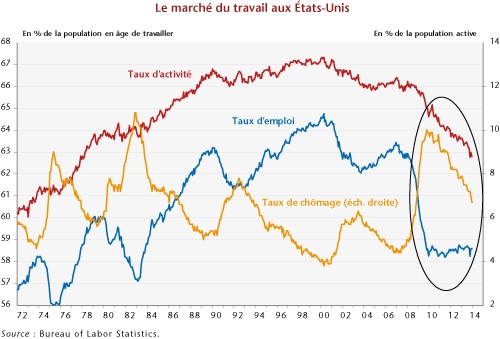 Приложение взято с сайта журнала «Sciences Économiques et Sociales». Статья «Chômage : brève histoire d'un concept». Безработица: краткая история. [электронный ресурс] URL:  http://ses.ens-lyon.fr/articles/chomage-breve-histoire-dun-concept2.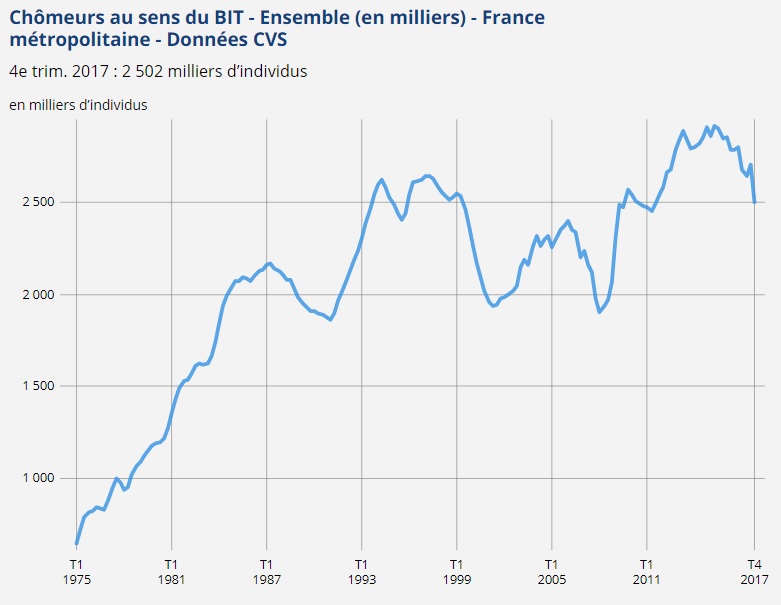 Приложение взято с сайта журнала «Sciences Économiques et Sociales». Статья «Chômage : brève histoire d'un concept». Безработица: краткая история. [электронный ресурс] URL:  http://ses.ens-lyon.fr/articles/chomage-breve-histoire-dun-concept3.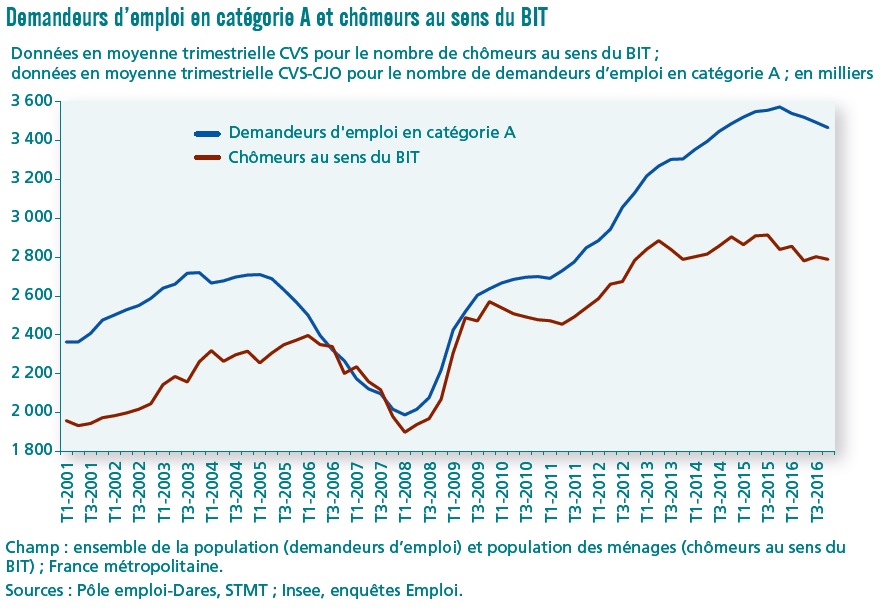 Приложение взято с сайта журнала «Sciences Économiques et Sociales». Статья «Chômage : brève histoire d'un concept». Безработица: краткая история. [электронный ресурс] URL:  http://ses.ens-lyon.fr/articles/chomage-breve-histoire-dun-concept4.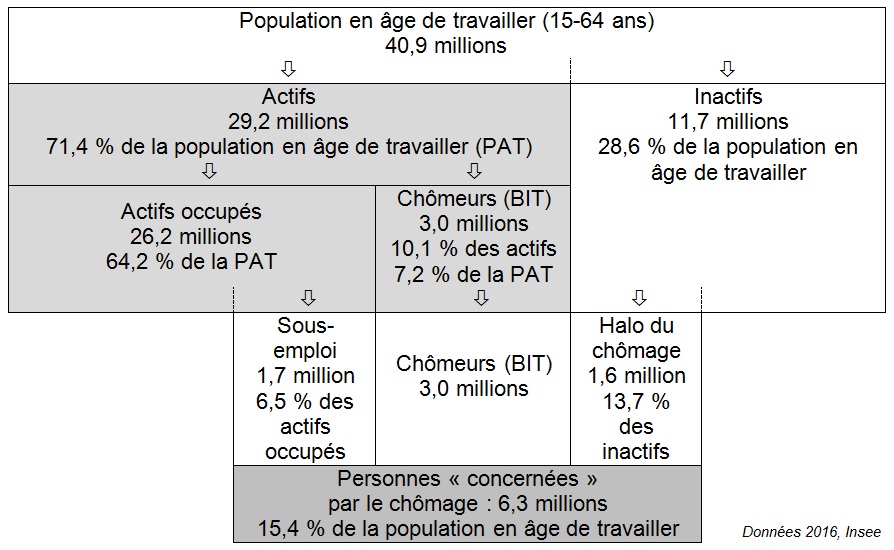 Приложение взято с сайта журнала «Sciences Économiques et Sociales». Статья «Chômage : brève histoire d'un concept». Безработица: краткая история. [электронный ресурс] URL:  http://ses.ens-lyon.fr/articles/chomage-breve-histoire-dun-concept5.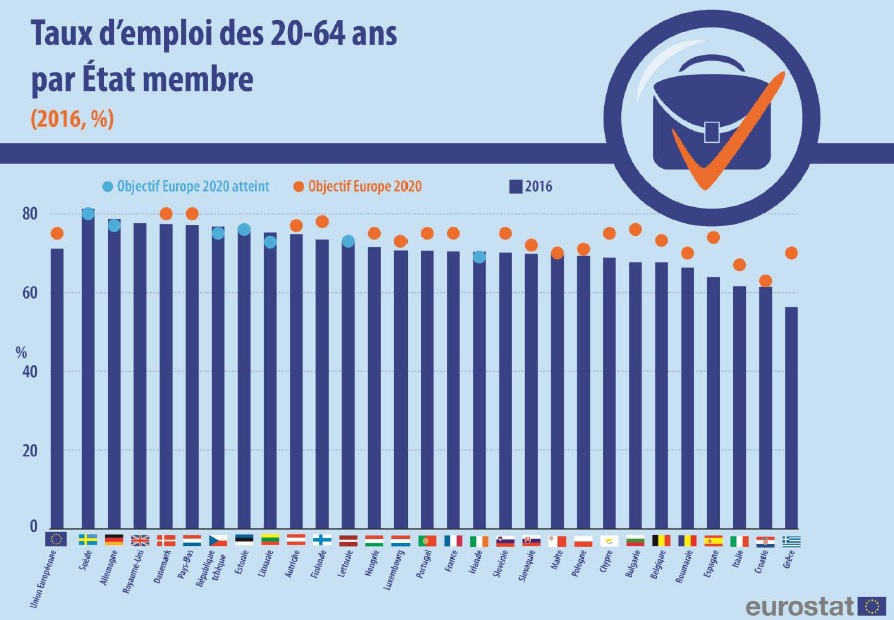 Приложение взято с сайта журнала «Sciences Économiques et Sociales». Статья «Chômage : brève histoire d'un concept». Безработица: краткая история. [электронный ресурс] URL:  http://ses.ens-lyon.fr/articles/chomage-breve-histoire-dun-concept6.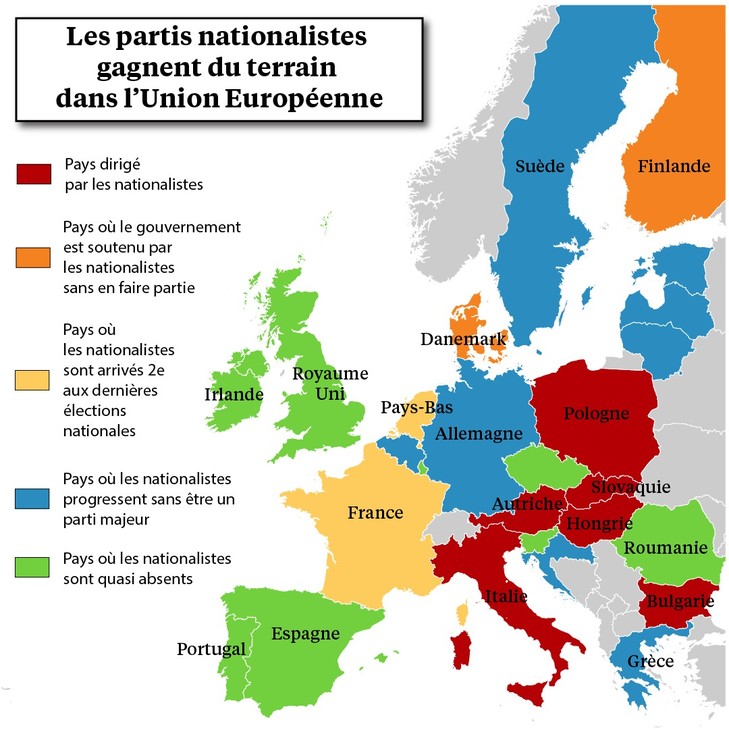 Приложение взято с сайта «La croix». Статья INFOGRAPHIE - Les nationalistes gagnent du terrain dans les pays de l’Union européenne. Инфографика, националисты набирают обороты в Европе [электронный ресурс] URL: https://www.la-croix.com/Monde/Europe/INFOGRAPHIE-nationalistes-gagnent-terrain-pays-lUnion-europeenne-2018-06-01-1200943765 